VIZITĂ DE STUDIU ÎN LETONIA PENTRU JURNALIȘTI DIN REPUBLICA MOLDOVA (25-29 iunie, 2024) 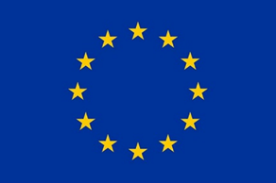 Formular de aplicareScopul vizitei de studiuScopul vizitei de studiu este de a educa jurnaliștii cu privire la politica de extindere a UE, având la bază experiența Letoniei, ca țară recent integrată în UE. Vizita de studiu își propune să furnizeze jurnaliștilor participanți cunoștințe practice despre integrarea Letoniei în Uniunea Europeană, să arate beneficiile sistemului democratic și al modelului socio-economic al Letoniei asupra dezvoltării țării în beneficiul cetățenilor. Agenda vizitei va include întâlniri la instituții publice cheie și entități economice din Letonia, organizații media, întâlniri cu membri ai diasporei moldovenești din Letonia, reflectând astfel diversitatea și complexitatea relațiilor dintre UE și statele membre.Toate costurile de participare la proiect, inclusiv transport, cazare și mese, vor fi acoperite de Uniunea Europeană.Cine este eligibil să aplice? Vizita de studiu se adresează jurnaliștilor care activează atât în presa centrală, cât și în cea regională din Moldova, cu o experiență de cel puțin 1 an în domeniu, care sunt interesați să reflecte subiectele relațiilor UE - Republica Moldova:Jurnaliști cu experiență, precum și tineri jurnaliști care activează în presa scrisă, TV, radio, online;Jurnaliști implicați activ în abordarea subiectelor legate de UE;Jurnaliștii care respectă standardele etice,  pluralitatea surselor și care aplică principiul transparenței în practica profesională;Candidați cu un nivel de engleză intermediar sau cel puțin de bază.Notă: Jurnaliști care reprezintă mass media fondate / finanțate / subvenționate de guvern, partide politice și organizații religioase - nu sunt eligibile.Care este procesul de înscriere?Acest formular este un model pentru solicitanți care trebuie completat și depus la adresa de e-mail: media@bdr.md, până pe data de 30 aprilie, 2024, ora 23.00.E-mailul de înscriere la concurs trebuie să conțină următoarele componente:Formularul de înscriere completat (conform modelului propus mai jos [pagina 2-3]);Trei materiale dezvoltate atașate sau incluse prin link în formularul de înscriere [pagina 3] despre relația UE-Republica Moldova, publicate până la data aplicării.Documentele pot fi depuse in limbile română, rusă sau engleză.ContacteDacă aveți întrebări referitoare la procesul de înscriere sau la vizita de studiu în general, sunați la numărul de telefon  +373 602 100 10 sau scrieți la adresa de e-mail: cristina.cadalbert@bdr.md Informațiile solicitantuluiMotivația de participareScopul / motivarea participăriiVă rugăm să descrieți motivul pentru care sunteți interesat să participați la această vizită de studiu și cum ar influența aceasta activitatea dumneavoastră jurnalistică.Plan conceptualCare ar fi subiectele despre care doriți să cunoașteți mai mult  în timpul vizitei de studiu și care ar fi tipul materialelor jurnalistice pe care intenționați să le dezvoltați după vizita de studiu? (Vă rugăm să rețineți că participarea la proiect prevede un minim de 3 materiale dezvoltate și publicate în urma vizitei de studiu).Experiența în abordarea subiectelor legate de UEVă rugăm să includeți în tabelul de mai jos informații despre cel puțin 3 materiale jurnalistice pe care le-ați elaborat și le-ați publicat în perioada 1 mai 2023 - curent (articole / emisiuni / interviuri / reportaje) legate de activitatea UE (în Română / Rusă / altă limbă de circulație în RM).Prin trimiterea acestei cereri, confirm că declarațiile conținute în acest formular sunt adevărate. Sunt conștient de faptul că orice declarații sau afirmații false pot descalifica cererea mea de la primirea acestui și a oricăror altor premii în viitor de la Delegația Uniunii Europene în Republica Moldova.De asemenea, în cazul selecției, îmi confirm participarea deplină la program.SolicitantNume, Prenume:Data:Nume, prenumeData nașteriiInstituția mediaFuncțiaDate de contactTelefon mobilE-mailScurtă descriere a experienței jurnalisticeParticipare anterioară la vizite de studiu finanțate de Delegația UE la ChișinăuCunoașterea limbilor (indicați nivelul)RomânăRusăEnglezăPașaport biometric(indicați termenul de valabilitate a documentului dumneavoastră de călătorie)Subiectul materialuluiFormatul materialului (video, audio, scris)Sursa (unde va fi publicat materialul jurnalistic)Data publicăriiSubiectul publicației (titlul sau mesajul cheie)Link către materialul publicat(în cazul materialelor tipărite, anexați imaginile materialelor suplimentar la expedierea dosarului de înscriere)